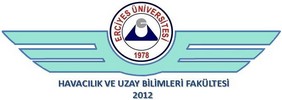 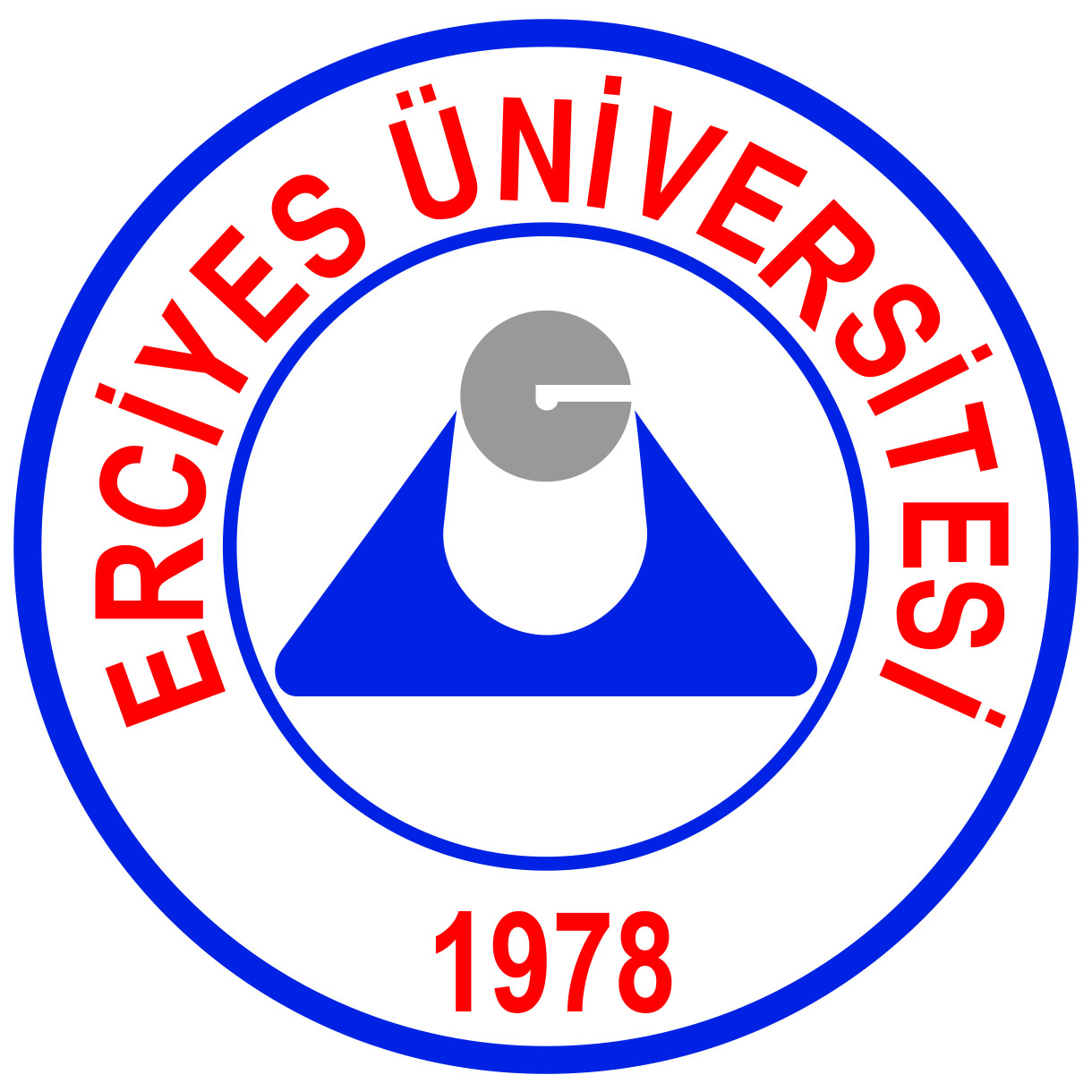 BİRİMİÇ DEĞERLENDİRME RAPORUERCİYES ÜNİVERSİTESİ HAVACILIK VE UZAY BİLİMLERİ FAKÜLTESİhttp://havacilik.erciyes.edu.tr/38039 Kayseri / TürkiyeHaziran 2016TABLOLAR DİZİNİ Tablo 1: Yıllara göre Fakültemizin son beş yıllık ÖSYM kılavuz bilgileriTablo 2: Haziran 2015 itibari ile öğretim elemanı listesiTablo 3: Fakülte dışından görevlendirilen öğretim üyeleri (2015)ŞEKİLLER DİZİNİ Şekil D.1: Yönetim Organizasyon ŞemasıKISALTMALAR DİZİNİBEKAD: Bakım Eğitim Kuruluşu Açıklamalar DokümanıSHY: Sivil Havacılık YönetmeliğiSHT: Sivil Havacılık TalimatıHİBM: Hava İkmal Bakım MerkeziMRO: Maintenance Repair OrganizationTEI: Turkish Engine IndustryTAI: Turkish Aerospace IndustriesTAUM: Teknoloji Araştırma Ve Uygulama MerkeziETTO: Erciyes Teknopark, Erciyes Teknoloji Transfer OfisiEKLEREK.1: ARDEP Proje Önerisi Yazma EğitimiEk.2: SHY 147 Yetkili KuruluşlarEk.3: ERU HUBF Eğitim ProtokolleriEk.4: Sivil Havacılık Komisyon ToplantısıEk.5: Eğitim Desteği Veren KuruluşlarEk.6: Türkiye Yükseköğretim Yeterlilikleri ÇerçevesiEk.7: Eğitim Amaçları ve KazanımlarıEk.8: AKTS DokümanıEk.9: Eğitim Öğretim YönergesiEk.10: ERÜ Engelsiz Kampüs BirimiEk.11: Uluslararası Öğrenci KoordinatörlüğüEk.12: 2015 OSYS Kontenjan KlavuzuEk.13: Hubert H. Humphrey Burs Programı DuyurusuEk.14: Yayın Etiği YönergesiEk.15: Plaket Takdim YazısıEk.16: 2547 Sayılı KanunEk.17: 2914 Sayılı KanunEk.18: Akademik Teşvik bilgilendirme DokümanıEk.19: Akademik Yükselme KriterleriEk.20 : BEKAD (Bakım Eğitim Kuruluşu Açıklamalar Dokümanı)A. Kurum Hakkında BilgilerA.1 İletişim BilgileriAdres		:Erciyes Üniversitesi Havacılık Ve Uzay Bilimleri Fakültesi 38039 KAYSERITelefon	: 0 (352) 207 66 66 / 41000   -   0 (352) 437 57 44Faks		: 0 (352) 4375744Web Adresi	: http://havacilik.erciyes.edu.tr/FAKÜLTE ORGANİZASYON ŞEMASIA.2 Tarihsel GelişimiFakültemiz, 4 Ağustos 2012 tarih ve 28374 sayılı Resmi Gazete’de yayımlanan Bakanlar Kurulu Kararı ile Üniversitemiz bünyesinde kurulmuş olup, Yükseköğretim Kurulu Başkanlığı’nın 17/10/2012 tarihli Yürütme Kurulu toplantısında Fakültemiz bünyesinde, Uçak Mühendisliği ve Uzay Mühendisliği Bölümlerinin açılması uygun görülmüştür.Erciyes Üniversitesi Senatosunun 03/04/2015 tarihli ve 09 sayılı toplantısında alınan karar ve Yükseköğretim Kurulu Başkanlığının 08/05/2015 tarihli uygundur yazısı gereğince: Erciyes Üniversitesi Sivil Havacılık Yüksekokulunun Sivil Hava Ulaştırma İşletmeciliği, Uçak Elektrik-Elektronik, Uçak Gövde-Motor, Pilotaj Bölümleri (ikili öğretim dahil) Havacılık ve Uzay Bilimleri Fakültesi'ne aktarılmıştır. 2015-2016 eğitim-öğretim yılından itibaren faaliyetlerini kuruluş esasları ve amaçları değiştirilmeksizin Havacılık ve Uzay Bilimleri Fakültesi çatısı altında devam ettirmeye başlamıştır. Mevcut aktarılan bölümlere Lisans Yerleştirme (LYS) Sınavının ÖSYM tarafından uygun görülen (MF, TM) puan türü ile öğrenci kabul edilmeye başlanılmıştır. 2015-2016 eğitim-öğretim yılından önce kayıt hakkı kazanmış mevcut öğrencilerimize Sivil Havacılık Yüksekokulu Diploması verilmiştir.Fakültemizin amacı, belirtilen programlarda yabancı dil bilen, ileri bilgi ve beceriye sahip, uçak sanayinin ve sivil havacılık hizmet sektörünün ihtiyacı olan donanımlı teknik ve idari insan gücünü yetiştirmektir. Eğitim-öğretim faaliyetlerimiz, Fakültemizin ve Erciyes Üniversitesi’nin diğer Fakülte ve Yüksekokulların öğretim elemanları ile Kayseri 2nci HİBM Komutanlığı ve 12nci Hava Ulaştırma Ana Üs Komutanlığı, Kayseri Devlet Hava Meydanları Müdürlüğü elemanları tarafından yürütülmektedir. Özellikle, uygulamaya yönelik derslerimizde 2nci HİBM Komutanlığı ve 12nci Hava Ulaştırma Ana Üs Komutanlığı’nın büyük katkıları bulunmakta olup, bazı uygulamalı dersler 2nci HİBM Komutanlığı’nın tesislerinde yapılmaktadır.Ayrıca fakültemizin Sabiha Gökçen Havalimanında konuşlandırılmış MyTechnic MRO Services ve Atatürk Havalimanında konuşlandırılmış THY Technic AŞ ile eğitim protokolleri bulunmakta olup, isteğe bağlı olarak öğrencilerimiz yedinci veya sekizinci yarıyıllarındaki derslerini bu kuruluşların bakım hangarlarında uygulamalı olarak yürütmektedirler. Her eğitim-öğretim yılı sonunda THY, TAI, TEI, uçak bakım merkezi bulunan askeri kuruluşlar ve Sivil Hava Yolları gibi havacılıkla ilgili kurum ve kuruluşlarda öğrencilerimize 30 işgünü staj çalışmaları yaptırılmaktadır ve öğrenci staj faaliyetleri bizzat Ulaştırma Bakanlığı Sivil Havacılık Genel Müdürlüğü tarafından düzenlenmekte ve takip edilmektedir.Fakültemiz, Erciyes Üniversitesi Kampüsü içerisinde bulunan 5000m2 alana sahip kendi eğitim binasında, 1125 m2lik uçak hangarında ve 240 m2 alana oturtulmuş pistonlu ve gaz türbinli uçak motor bremze birimlerini içeren ayrı binasında eğitim ve öğretim faaliyetlerine devam etmektedir. Fakültemizin İzzet Özilhan binasında, sekiz derslik, bir konferans salonu, bir toplantı salonu, iki bilgisayar laboratuarı, bir ileri hesaplama ve CAD/CAM Laboratuarı, Uçak Elektrik-Elektronik Laboratuarı, Gösterge Laboratuarı, Mekatronik Laboratuarı, Aerodinamik Laboratuarı ve Uçak Gövde-Motor Atölyesi, Kompozit Atölyesi, Model Uçak Atölyesi, Kaynak Atölyesi bulunmaktadır. İzzet Özilhan Eğitim-Öğretim Binası içerisinde bir öğrenci dinlenme ve çalışma salonu, her an serbest kullanıma açık bilgisayar salonu, dört tefriş edilmiş açık dinlenme ve çalışma alanları mevcuttur. Atölyeleri, laboratuarları, bir kütüphane salonu, özel brifing ve ders sınıfları, malzeme depoları vb içeren 3375 m2lik kapalı alana sahip atölyeler binasının inşasına başlanılmıştır. Ayrıca, 2nci HİBM Komutanlığı ile 12nci Hava Ulaştırma Ana Üs Komutanlığı'nın mevcut imkanlarından ve tesislerinden de faydalanılmaktadır.Fakültemizin farklı bölümlerinde 1 profesör, 4 doçent, 14 yardımcı doçent, 6 öğretim görevlisi, 10 araştırma görevlisi ve 1 uzman görev yapmaktadır. Ayrıca 4 teknik personel ve 10 idari personel görev yapmaktadır. Fakültemizin Uçak Gövde-Motor Bölümü ve Uçak Elektrik-Elektronik Bölümü Ulaştırma Bakanlığı Sivil Havacılık Genel Müdürlüğü tarafından Hava Aracı Bakım Eğitimi Kuruluşları Yönetmeliği (SHY-147)’ne göre eğitim verebilen ve sınav merkezi olarak faaliyet gösterebilen kurum olarak yetkilendirilmiştir. Tablo 1. Yıllara göre Fakültemizin son beş yıllık ÖSYM kılavuz bilgileriTablo 2. Haziran 2015 itibari ile öğretim elemanı listesiTablo 3. Fakülte dışından görevlendirilen öğretim üyeleri (2015)A.3 Misyonu, Vizyonu, Değerleri ve HedefleriTürkiye’nin Doğu-Batı arasındaki köprü görevi ve jeopolitik konumu, Türk havacılığının vizyonunu tanımlamaktadır. Buna göre, Türkiye daima kuvvetli bir hava savunmasına sahip olmak ve Türk sivil havacılık sektörünün hızlı gelişimine paralel olarak, Doğu-Batı arasında sivil havacılık alanında da köprü görevini üstlenmek zorundadır.Dünyanın ve ülkemizin önde gelen endüstrilerinden birisi olan havacılık ve uzay endüstrisinde eğitim almış nitelikli insan gücüne olan gereksinim, gelişen teknoloji, güncellenen normlar ve insanların refah düzeyinin ve beklentilerinin sürekli yükselmesi sonucunda hızlı bir artış göstermektedir. Ülkemiz havacılıkta dünyanın on büyük ekonomisinden biri olmak hedefi ile yerli uçak ve uydu projelerini başlatmış bulunmaktadır. Bu hedefe ulaşmak için öncelikle bu alanda yetişmiş bilgili ve becerikli, uluslararası normlarda kalifiye insan gücünü oluşturmak gerekmektedir. Bu süreçte havacılık ve uzay bilimleri alanında gereksinim duyulan uçak ve uzay mühendislerinin, uçak bakım teknisyenlerinin ve hizmet sektörü yöneticileri ve elemanlarının bilgili ve becerikli, uluslararası normda yetkin şekilde yetiştirilmesinde üniversitelere önemli görevler düşmektedir.Bir havacılık şehri olan Kayseri’nin Erciyes Üniversitesi geçmişten gelen havacılık alanındaki alt yapısı ve bilgi birikimi ile ülkemizdeki havacılık ve uzay bilimleri endüstrisinin beklentilerini karşılayabilecek mühendislerin, teknisyenlerin ve hizmet elemanlarının yetiştirilmesine önemli katkılar sağlamak düşüncesinde ve gayretindedir. Erciyes Üniversitesi Havacılık ve Uzay Bilimleri Fakültesinin misyonu, Türkiye’de havacılık ve uzay bilimleri alanında önemli bir yer edinme hedefi ile geleceğin çağdaş, yaratıcı düşünce yapısına sahip, sosyal nitelikleri kuvvetli, ulusal ve uluslararası düzeyde bilimsel çalışmalar yapabilecek ve projelere imza atabilecek sağlam bir mühendislik formasyonuna sahip Uçak ve Uzay Mühendisleri, uçak bakım teknisyenleri ve sivil hava ulaştırma işletmenleri yetiştirmektir. Vizyonu ise eğitim kalitesi ulusal ve uluslar arası normlara uygun ve sivil havacılık alanında öncü bir yüksek öğretim kurumu olmaktır.A.4 Eğitim-Öğretim Hizmeti Sunan BirimleriFakültemizde Uçak Gövde Motor, Uçak Elektrik Elektronik, Havacılık Yönetimi, Uçak Mühendisliği, Uzay Mühendisliği ve Pilotaj bölümleri bulunmaktadır. Uçak Gövde Motor ve Havacılık Yönetimi bölümleri Türkçe eğitim vermektedir ve eğitim süresi 4 yıldır. Uçak Elektrik Elektronik bölümü 1 yılı hazırlık olmak üzere 5 yıl eğitim vermektedir ve eğitimin %30’u İngilizcedir.Bologna sürecine uyum kapsamında öğrencilerin iş yükünü dikkate alan AKTS, Avrupa Kredi Transfer Sistemi’ne uyum kapsamında öğrenciler toplam en az 240 AKTS değerinde ders alarak ve en az 2.00 genel akademik ortalama ile mezun olabilirler.Fakültemizde 1 adet anabilim dalında lisansüstü programlarında eğitime devam edilmektedir.A.5Araştırma Faaliyetinin Yürütüldüğü BirimleriErciyes Teknopark, Erciyes Teknoloji Transfer Ofisi (ETTO), Teknoloji Araştırma Ve Uygulama Merkezi (TAUM), Motor-Test Laboratuarı gibi birimler akademik çalışmalara destek vermektedir.  Bu birimler tarafından bilgilendirme toplantıları, çeşitli eğitimler, merkezlerin ücretsiz ya da indirimli kullanım olanakları sunulmaktadır (Ek.1).A.6 İyileştirmeye Yönelik ÇalışmalarBirimin ilk iç değerlendirme raporudur.B. Kalite Güvencesi SistemiErciyes Üniversitesi Havacılık ve Uzay Bilimleri Fakültesi, misyon ve vizyon idaelerini gerçekleştirmek amacı ile uluslararası kabul görmüş havacılık standartlarını bünyesinde hayata geçirmiştir. Bu standartlar, Avrupa Havacılık Emniyeti Ajansı (EASA)’nın yayımlamış olduğu kurallar ile bu kurallara paralel hazırlanmış ve Sivil Havacılık Genel Müdürülüğü’nce yürütmesi yapılmakta olan mevzuattan oluşmaktadır. Kurumumuzun misyon ve vizyonu kapsamına giren EASA kuralları IR-Part 147 Onaylı Hava Aracı Bakım Eğitimi Kuruluşları ve IR-Part 66 Onaylı Hava Aracı Bakım Personeli iken SHGM kuralları ise SHY-147 Onaylı Hava Aracı Bakım Eğitimi Kuruluşları Yönetmeliği ve SHY-66 Onaylı Hava Aracı Bakım Personeli Yönetmeliği  yönetmelikleri ile bunlara dayanan ilgili talimatlar ve genelgelerdir.Doğası gereği çok sıkı standartlara sahip olan havacılığa ait bu kurallar manzumesini kurumumuz resmi bir hüveyette uygulamakta ve düzenli olarak bu standartların uygunluğunu sınayan ve SHGM tarafından düzenlenen denetimlerden geçmektedir.Bu yüksek standartlara uygunlukta kurumumuzca kurulan kalite güvence sisteminin birçok endüstri tarafından uygulanmakta olan kalite güvence sistemlerinden farkı, herhangi bir uygunsuzluk halinin yasal yaptırım karşılığının da olabilecek olmasıdır.Kurumumuz misyon ve vizyon hedeflerine SHY 147/66 mevzuatlarında belirtilen yönetim, eğitim, sınav ve kalite sistemlerini kurarak ve işleterek ulaşmaktadır. Bu dört birime ait prosedürler, eylem planları, formlar, değerlendirme formları, listeler, vb. dokümantasyon bakım kuruluşu açıklamalar dokümanı (BEKAD) adı verilen kurumumuzca hazırlanan, içeriği Dekanımızca imzası ile taahhüt edilen ve nihayette SHGM’ce onaylandıktan sonra yürürlüğe giren bir dokümanda toplanmaktadır. (Ek.20)Kurumumuz misyon ve vizyon hedeflerini ulaşıp ulaşmadığını anlamak amacı ile bir kalite takip sistemi kurmuştur. Kalite güvence ve takip sisteminin uygulayıcısı kurumumuzda Kalite Müdürlüğü’dür. Bu müdürlükte bir Kalite Müdürü, bağımsız kalite denetçisi ve diğer kalite görevlileri görevlidir. Kalite Müdürlüğü  misyon ve vizyon çerçevesinde takvime bağlanan eylem planları ve standardizasyon faaliyetlerini belirli bir takvime bağlanmış haberli ve habersiz denetimler, iç eğitimler, bilgilendirme toplantıları, çalıştaylar düzenleyerek sağlamaktadır.Mevcut süreçlerin iyileştirilmesi amacıyla Kalite Müdürlüğü bir geri besleme sistemi vasıtası ile kurum personelinden mevcut durum ve işleyiç ile ilgili geribildirim almaktadır. Diğer yandan Kalite Müdürlüğü haberli ve habersiz denetimler ile kurumun durum ve işleyişini sürekli ölçmektedir. Son olarak SHGM’nin düzenli yaptığı denetimler ile kurum kalite biriminin işleyişi ayrıca denetlenmektedir. Rekabet avantajı günümüzde belirli otoritelerce akredite edilmiş olmaktan geçmektedir. Daha önce başka bir akreditasyon geçmişi bulunmayan kurumumuz da SHY 147 kapsamında eğitim ve sınav yetkisine sahip olmak sureti ile bu akreditasyona sahiptir ve sektördeki rekabet avantajını sürdürmektedir. SHGM’nin yaptığı denetimler ve SHGM nezaretinde EASA’nın yaptığı ziyaretler neticesinde kurumumuzda tespit edilen eksiklikler SHY 147’de tariff edildiği üzere kurumumuza bir denetim sonuç raporu olarak bildirilir. Denetimde tespit olunan bulguların derecesine gore bu bulgular üç gün veya üç+üç aylık sürelerde kapatılarak SHGM’ye bildirilir. Bulgu kapatma çoğunlukla BEKAD dokümanını da yenilemeyi gerektirmektedir. SHGM, kendisine sunulan düzeltme raporunda yapılan düzeltme işlemlerini, kök neden analizlerini inceleyerek her bulgu için bir sonuca varır. Tekrar düzeltme isteyebilir, düzeltmeleri kabul edebilir veya kritik bulgular istenen zamanda düzeltilmemiş ise yaptırım uygulayabilir. Bu şekilde kurumumuz bir dış göz ile süreçlerini iyileştirerek uygulamaya koyar.Kurumumuz misyon, vizyon ve stratejik hedeflerinin belirlenmesine dair koordinasyonu Kalite Müdürlüğü yerine getirmektedir. Bu konuda liderliği Fakülte Dekanı yapmaktadır. Misyon, vizyon ve stratejik hedeflerin belirlenmesi amacıyla kurumda kollektif bir çalışma yürütülerek personelin görüşü alınır. Sektörün ülkemizdeki ve dünyadaki gidişatı belirlenir, kurumumuun hitap ettiği endüstriye dair devlet politikaları dikkate alınır. Yapılan kollektif çalışma ve idarece yapılan son tahliller neticesinde misyon, vision, stratejik hedefler ve performans göstergeleri belirlenerek kayda alınır. İyileştirme süreci performans göstergelerinden okunan neticelerin değerlendirilmesi, gerek iç denetim gerekse dış denetimin etkisi, havacılık sektörü ile ilgili gerek resmi kurumlar gerekse ticari kurumlar ile geliştirilen ilişkiler neticesinde alınan geri bildirimler, yeni fikirler veya tavsiyeler kollektif bir şekilde dikkate alınarak Dekan liderliğinde rafine edilerek süreç iyileştirmede kullanılır.Kurumsal performansın ölçülmesi, izlenmesi ve sürekli iyileştirilmesi Kalite Müdürülüğüce yapılan denetimler ve Dekanlıkça yapılan idari değerlendirmeler, yıllık gözden geçirme toplantıları (YGG) gibi faaliyetle periyodik olarak ele alınır, incelenir ve neticelendirilir.Kalite komisyonu, Yrd. Doç. Dr. Hamdi ERCAN başkanlığında Öğr. Gör. Ahmet AĞIRMAN, Arş. Gör. Murat TAŞTAN, Arş. Gör. Figen KÖKLÜ ve Arş. Gör. Seda ARIK’tan oluşmaktadır. Bu birim Dekanlıkça belirlenmiştir.İç paydaşlar kalite güvence sisteminin tam denetimi ve gözetimi altındadır. Kalite güvence sisteminin sağladığı geri bildirim sistemi sayesinde kurumda tespit edilen eksiklikler gerek eğitim, gerekse Dekanlıkça yapılacak tebliğler ile giderilmektedir. İç paydaşlar kalite güvence sisteminin geliştirilmesinde tavsiyelerini ve görüşlerini Kalite Müdürlüğü veya Dekanlığa bildirebilmektedirler. Dış paydaşlar daha çok eğitim sistemimizin belirli nitelikleri sağlamasında kurumumuza fayda sağlamaktadır. Bunun dışında SHGM dışında kurumumuzun kalite güvence sistemine doğrudan katkı veren dış paydaş bulunmamaktadır.C. Eğitim – ÖğretimC.1 Programların Tasarımı ve OnayıHavacılık ve Uzay Bilimleri Fakültesi bünyesinde bulunan Uçak Gövde – Motor Bölümü ve Uçak Elektrik- -Elektronik bölümlerinin program eğitim amaçları belirlenirken ve eğitim programları tasarlanırken iç paydaş olarak akademisyenlerin güncel müfredatları takip etmesi  dış paydaş olarak Sivil Havacılık Genel Müdürlüğü’ nün (SHGM) yayınladığı Hava Aracı Bakım Eğitimi Kuruluşları Talimatı (SHT-147) esas alınarak belirlenmektedir. Okulumuz SHT -147 gerekliliklerini yerine getiren Türkiye’deki az sayıda kuruluştan bir tanesidir (Ek.2). Okulumuz yaptığı eğitim protokolleri (Ek.3) ve Sivil Havacılık Genel Müdürlüğü ile yapılan toplantılar (Ek.4 ) sonucunda eğitim amacına uygun müfredatın geliştirilmesi sağlanmaktadır. Okulumuz Havacılık Yönetimi Bölümünün eğitim amaçları eğitim desteği veren kuruluşlar ile geliştirilmektedir (Ek.5).Program yeterlilikleri dış paydaşlar ile yapılan protokoller (Ek.3) ve Sivil Havacılık Genel Müdürlüğü ile yapılan toplantılar (Ek.4) sonucu belirlenmektedir.Yüksek Öğretim Kurulu’ nun (YÖK) yayınladığı Türkiye Yükseköğretim Yeterlilikler Çerçevesi (TYYÇ) kapsamında Mühendislik Temel Alanda Lisans Yeterlilik Düzeyi ve Mesleki Ağırlıklı yeterlilik türü başlığı altında yayınlanan asgari yeterlilikler kapsamında (Ek.6) Erciyes Üniversitesi Havacılık ve Uzay Bilimleri Fakültesi’nin Eğitim Program yeterlilikleri göz önünde bulundurulmuştur.Program yeterlilikleri ve ders öğrenme çıktıları arasındaki ilişkilendirme SHGM’ nin yayınladığı Hava Aracı Bakım Eğitimi Kuruluşları Talimatı (SHT-147) ile yapılmaktadır.Fakülte , yüksekokul, meslek yüksekokulu bünyesinde bölüm ile meslek yüksekokulu bünyesinde program açılması için gerekli olan aşağıdaki standart prosedür tekip edilmektedir:Fakülte, Yüksekokul, Meslek Yüksekokulu bünyesinde bölüm ile Meslek Yüksekokulu bünyesinde program açılmasında Yükseköğretim Kurulu'na sunulacak dosyada aşağıdaki bilgilerin olması yeterlidir. Söz konusu bölümler/meslek yüksekokullarında programlar açıldıktan sonra öğrenci alımına ilişkin başvurularda, lisans programları için "Lisans Programı Açma Ölçütleri" ne; önlisans programları için "Meslek Yüksekokulu Kriterleri (öğrenci alma vb.)" ne göre  dosya hazırlanarak gönderilmesi gerekmektedir.Senato Kararı•	Kurulması istenen bölüme/meslek yüksekokullarında programa ilişkin gerekçe,•	İstenen bölüm / meslek yüksekokullarında programın yurt içinde örneğinin olmaması durumunda yurt dışı örneklerinin hangi üniversiteler bünyesinde olduğu ile bunların programlarına ilişkin bilgiler,•	Bölüm/programla ilgili belirtilecek yurtiçi ve yurtdışı örnekleri (Yurtdışından en az 3 örnek). Programın Türkiye'de ve dünyadaki uygulamaları ile ilgili ayrıntılı bilgi. Önerilen bölüm/programın bu programlarla olan benzerlikler ve farklılıklar.Havacılık ve Uzay Bilimleri Fakültesinin bünyesindeki bütün bölümlerin eğitim amaçları ve kazanımları kamuoyuna açık bir şekilde web sayfasından ilan edilmektedir (Ek.7).C.2 Öğrenci Merkezli Öğrenme, Öğretme ve DeğerlendirmeFakültemiz web sayfasından Eğitim Planları kapsamında, derslerin AKTS ve kredi saatleri, teorik ve pratik ders saatleri vb. yer almaktadır. (Ek.8)Öğrencilerin yurt içi ve/veya yurt dışındaki işyeri ortamlarında gerçekleştirebilecekleri uygulama ve stajların iş yükleri belirlenmekte (AKTS kredisi) ve programın toplam iş yüküne dâhil edilmektedir. (Ek.9)Özel yaklaşım gerektiren öğrenciler (engelli veya uluslararası öğrenciler gibi) için kurumunayrı bir birimi ve internet sayfası mevcuttur (Ek.10, .11). Birimde bu öğrenciler için temsilciler bulunmaktadır.C.3 Öğrencinin Kabulü ve Gelişimi, Tanınma veSertifikalandırmaÖSYM tarafından yürütülen merkezi yerleştirme ile öğrenci kabul eden yükseköğretim lisansprogramlarındandır. Ortaöğretim kurumlarının sayısal ağırlıklı bölümlerinden mezun olmuşöğrenciler arasından merkezi yerleştirme sınavında MF-4 ve TM-1 puan türü esas alınarakyerleştirme yapılmaktadır. (Ek.12) Yeni öğrenciler kuruma ve program uyum sağlaması için bilgilendirme, tanıtım toplantıları yapılmaktadır. Yapılan tanıtım çalışmaları başarılı öğrencinin kuruma/programa kazandırılması hedeflenmektedir. Öğrencinin programdaki akademik başarısı mezuniyette yapılan ödül törenleri ve birçok kurumun hediyeleri ile teşvik edilmektedir.Her öğrenci için akademik danışmanlık hizmeti sunulmaktadır. Ders seçim, derslerin verildiğizamanlar ile sınav dönemlerinde danışmanlık hizmetinden yararlanmak isteyen öğrenciler içinbu hizmet etkin bir şekilde sunulmaktadır.Öğrenci hareketliliğini teşvik etmek üzere ders ve kredi tanınması, diploma denkliği gibi konularda gerekli düzenlemeler mevcuttur (Ek.11).C.4 Eğitim - Öğretim KadrosuEğitim-öğretim sürecini etkin şekilde yürütebilmek üzere yeterli nitelikte bulunmasınarağmen yeterli sayıda akademik kadrosu mevcut değildir.Eğitim-öğretim kadrosunun işe alınması, atanması ve yükseltilmelerinde gerekli kriterlerbelirlenmiş ve bu süreçler açık bir şekilde yürütülmektedir.Birime dışarıdan ders vermek üzere öğretim elemanı seçimi programa uygun alanında yetkinkişiler belirlenmekte ve resmi yollardan yapılmaktadır.Birimdeki ders görevlendirmelerinde eğitim-öğretim kadrosunun yetkinlikleri (çalışmaalanı/akademik uzmanlık alanı vb.) ile ders içeriklerinin örtüşmesi birim yöneticileritarafından yapılan toplantılarla sağlanmaktadır.Eğitim-öğretim kadrosunun mesleki gelişimlerini sürdürmek ve öğretim becerilerini iyileştirmek için kurum içi eğitimler ve bilgilendirme toplantıları yapılmaktadır.Eğitim-öğretim kadrosunun eğitsel performanslarının izlenmesi ve ödüllendirilmesine yönelikmekanizmalar mevcut değildir.Birim, eğitim bileşeni kapsamındaki hedeflere ulaşmayı sağlayacak eğitim öğretim kadrosunun, nicelik ve nitelik olarak sürdürülebilirliği kurum yöneticileri tarafından takip edilmekte ve hedefler doğrultusunda iyileştirme yapılmaya çalışılmaktadır.C.5 Öğrenme Kaynakları, Erişilebilirlik ve DesteklerBirim, eğitim-öğretimin etkinliğini arttıracak öğrenme ortamlarını (derslik, bilgisayar laboratuvarı, kütüphane, toplantı salonu, programın özelliğine göre atölye, klinik, laboratuvar, tarım alanları, müze, sergi alanı, bireysel çalışma alanı, vb.) hali hazırda sağlamakta ve daha iyi ulaşması için gerekli çalışmaları yapmaktadır.Kurum eğitimde yeni teknolojilerin kullanımını teşvik etmektedir. Sınıflarda etkili eğretim sağlayacak materyal bulundurmaktadır.Öğrencilerin mesleki gelişim ve kariyer planlamasına yönelik dış paydaşlar ile yapılan eğitim protokolleri, etkinlikler (söyleşi, toplantı vb.) ve değişim programları (Mevlana, Farabi, Erasmus vb.) gibi destekler sağlanmaktadır.Kurumumuz yaptığı eğitim protokolleri (Ek.3) ile öğrencilere kurum dışı deneyim elde etme imkanı sağlamaktadır. Sivil Havacılık Genel Müdürlüğü ile Yükseköğretim Kurulu Başkanlığı arasında 7 Kasım 2012 de imzalanan işbirliği protokolü çerçevesinde, sivil havacılık alanında yükseköğretim düzeyinde eğitim gören öğrencilerin staj yerleştirmeleri SHGM tarafından yapılmaktadır.Öğrencilere psikolojik rehberlik, sağlık hizmeti vb. destek hizmetleri üniversite bünyesinde sağlanmaktadır.Öğrencilerin kullanımına yönelik tesis ve altyapılar (yemekhane, yurt, spor alanları, teknoloji donanımlı çalışma alanları vs.) birimde ve kurumda mevcut olup iyileştirme faaliyetleri devam etmektedir.Öğrenci gelişimine yönelik sosyal, kültürel ve sportif faaliyetler kulüp çalışmaları, kurum ve birim organizasyonları şeklinde desteklenmektedir.Özel yaklaşım gerektiren öğrenciler (engelli veya uluslararası öğrenciler gibi) için birimde bu öğrenciler için temsilciler bulunmaktadır. Gerekli iyileştirmeler yapılmaya çalışılmaktadır.Oluşturulan kalite birimi ile sunulan hizmetlerin/desteklerin kalitesi, etkinliği ve yeterliliği güvence altına alınmaya çalışılmaktadır.C.6 Programların Sürekli İzlenmesi ve GüncellenmesiHavacılık ve Uzay Bilimleri Fakültesi bünyesinde bulunan Uçak Gövde – Motor Bölümü ve Uçak Elektrik- -Elektronik bölümlerinin program eğitim amaçları belirlenirken ve eğitim programları tasarlanırken iç paydaş olarak akademisyenler tarafından güncel programlar gözden geçirilip ve değerlendirilmesi yapılmaktır.   Dış paydaş olarak Sivil Havacılık Genel Müdürlüğü’ nün (SHGM) yayınladığı Hava Aracı Bakım Eğitimi Kuruluşları Talimatı (SHT-147) esas alınarak belirlenmektedir (Ek.1). Okulumuz Sht -147 gerekliliklerini yerine getiren Türkiye’deki az sayıda kuruluştan bir tanesidir (Ek.2). Okulumuz yaptığı eğitim protokolleri (Ek.3) ve Sivil Havacılık Genel Müdürlüğü ile yapılan toplantılar (Ek.4 ) sonucunda programın gözden geçirilmesi ve değerlendirilmesi sağlanmaktadır. Okulumuz Havacılık Yönetimi Bölümünün eğitim amaçları eğitim desteği veren kuruluşlar ile geliştirilmektedir (Ek.5). Öğrenciler ile yapılan danışmanlık hizmetlerinde programın iyileştirilmesi için fikirleri alınmaktadır.Gözden geçirme faaliyetleri her eğitim- öğretim yılının başında yapılmaktadır. Bu faaliyetler akademik personelin katılımı ile yapılmaktadır. Katkı verecek paydaşlar sektörün devlet temsilcisi olan SHGM başta olmak üzere önde gelen firmaları olarak belirlenmekte ve  karar sürecinde fikir bazında katılmaktadırlar.Değerlendirme sonuçları, programın güncellenmesi ve sürekli iyileştirilmesi için ana etken olarak kullanılmaktadır.Programların eğitim amaçlarına ilişkin hedeflerine ulaştığını; öğrencilerin ve toplumun ihtiyaçlarına cevap verdiğini iç paydaşların (öğrenciler ve çalışanlar) ile dış paydaşların (işveren, iş dünyası ve meslek örgütü temsilcileri, mezunlar, vb.) gelen geri bildirimler ile takip edilmektedir.Oluşturulan kalite birimi ile programların eğitim amaçları ve öğrenme çıktıları taahhüt altına alınmaya çalışılmaktadır.Ç. Araştırma ve GeliştirmeÇ.1 Araştırma Stratejisi ve HedefleriFakültemizde görev yapan akademik personel gerek bireysel gerek disiplinler arası çalışmaları ile fakültenin araştırma faaliyetlerini oluşturmaktadır.  Elde edilen bilimsel bulguların literatüre kazandırılması öncelikli hedeftir. Gelişen teknolojinin getirdiği yeniliklerin takip edilmesi ve eğitim-öğretimde güncelleme yapılarak öğrencilerin bilgi düzeylerinin artırılması da önemli hedefler arasındadır. Dış kurumlar tarafından sunulan araştırma faaliyetleri ile ilgili bilgiler kurum içi personele e-posta aracılığıyla duyurulmaktadır (Ek.13).Fakültemiz geçmişten gelen havacılık alanındaki alt yapısı ve bilgi birikimi ile ülkemizdeki havacılık ve uzay bilimleri endüstrisinin beklentilerini karşılayabilecek mühendislerin, teknisyenlerin ve hizmet elemanlarının yetiştirilmesine önemli katkılar sağlamak düşüncesinde ve gayretindedir. Erciyes Üniversitesi Havacılık ve Uzay Bilimleri Fakültesi’nin hedefi, Türkiye’de havacılık ve uzay bilimleri alanında önemli bir yer edinme hedefi ile geleceğin çağdaş, yaratıcı düşünce yapısına sahip, sosyal nitelikleri kuvvetli, ulusal ve uluslararası düzeyde bilimsel çalışmalar yapabilecek ve projelere imza atabilecek sağlam bir mühendislik formasyonuna sahip Uçak ve Uzay Mühendisleri, uçak bakım teknisyenleri ve sivil hava ulaştırma işletmenleri yetiştirmektir. Sivil Havacılık Genel Müdürlüğü tarafından EASA’ya göre belirlenmiş olan yönetmelik ve talimatlar doğrultusunda eğitim hedefini gerçekleştirmek için dış paydaşlar ile işbirliği yapılmaktadır. Türk Hava Yolları Teknik AŞ, MyTechnic MRO, Kayseri 2nci HİBM Komutanlığı ve 12nci Hava Ulaştırma Ana Üs Komutanlığı, Kayseri Devlet Hava Meydanları Müdürlüğü gibi kurum ve kuruluşlar ile çeşitli eğitim protokolleri yapılarak eğitim ve eğitmen desteği alınmaktadır (Ek.3). Bunun yanı sıra havacılık alanında düzenlenen sempozyum, çalıştay, toplantılar ve kongrelere katılım sağlanmaktadır. Model uçak laboratuarında düzenlenen eğitimler ve model uçak pistinde yapılan uygulamalar Fakültemizin sosyokültürel yanını oluşturmaktadır.Güncel gelişmeler takip edilirken intihali önlemeye yönelik Erciyes Üniversitesi Bilimsel Araştırma Ve Yayın Etiği Yönergesi ve iThenticate yazılımı dikkate alınmaktadır (Ek.14). Bilimsel faaliyetlerin yürütülebilmesi için Fakültemiz bütçesinden ödenek ayrılmaktadır. Her yıl akademik faaliyetler kapsamında akademik başarı gösteren öğretim elemanlarımıza plaket takdim töreni yapılmaktadır ve akademik teşvik ödeneği verilmektedir (Ek.15). Ç.2 Araştırma KaynaklarıBirimin fiziki/teknik altyapısı ve mali kaynakları, araştırma öncelikleri kapsamındaki faaliyetleri gerçekleştirmek için uygundur. Ancak altyapı yeterli değildir. Fakültemiz, Erciyes Üniversitesi Kampüsü içerisinde bulunan 5000m2 alana sahip kendi eğitim binasında, 1125 m2lik uçak hangarında ve 240 m2 alana oturtulmuş pistonlu ve gaz türbinli uçak motor bremze birimlerini içeren ayrı binasında eğitim ve öğretim faaliyetlerine devam etmektedir. Fakültemizin İzzet Özilhan binasında, sekiz derslik, bir konferans salonu, bir toplantı salonu, iki bilgisayar laboratuarı, bir ileri hesaplama ve CAD/CAM Laboratuarı, Uçak Elektrik-Elektronik Laboratuarı, Gösterge Laboratuarı, Mekatronik Laboratuarı, Aerodinamik Laboratuarı ve Uçak Gövde-Motor Atölyesi, Kompozit Atölyesi, Model Uçak Atölyesi, Kaynak Atölyesi bulunmaktadır. İzzet Özilhan Eğitim-Öğretim Binası içerisinde bir öğrenci dinlenme ve çalışma salonu, her an serbest kullanıma açık bilgisayar salonu, dört tefriş edilmiş açık dinlenme ve çalışma alanları mevcuttur. Atölyeleri, laboratuarları, bir kütüphane salonu, özel brifing ve ders sınıfları, malzeme depoları vb içeren 3375 m2lik kapalı alana sahip atölyeler binasının inşasına başlanılmıştır. Ayrıca, 2nci HİBM Komutanlığı ile 12nci Hava Ulaştırma Ana Üs Komutanlığı'nın mevcut imkanlarından ve tesislerinden de faydalanılmaktadır (Ek.3).Ç.3 Araştırma KadrosuFakültemizde görev yetki ve sorumlulukların sınırı 2547 sayılı Yükseköğretim Kanunu, 2809 sayılı Yükseköğretim Kurumları Teşkilatı Hakkında 41 Sayılı Kanun Hükmünde Kararname ve 2914 sayılı Yükseköğretim Personel Kanunu ile belirlenmiştir (Ek.16, Ek.17). Araştırma kadrosunun yetkinliği her yıl hazırlanan faaliyet raporları ile ölçülmekte ve değerlendirilmektedir. Araştırma kadrosunun yetkinliğinin geliştirilmesi ve iyileştirmesi için Bilimsel Araştırma Projesi (BAP), Normal Araştırma Projesi (NAP), SANTEZ, TÜBİTAK projeleri gibi imkânlar sunulmaktadır. Atama ve yükseltme sürecinde araştırma performansı üniversitenin atama ve yükselme kriterlerine tabidir (Ek.18, Ek.19).Ç.4 Araştırma Performansının İzlenmesi ve İyileştirilmesiSivil Havacılık Anabilim dalı Doktora programında 13 öğrenci kayıtlıdır. Henüz mezun öğrenci yoktur. Programa kayıtlı öğrencilerin akademik araştırmaları 6 ayda bir Tez İzleme Komitesi’ne sundukları rapor ile takip edilmektedir.D. Yönetim SistemiD.1 Yönetim ve İdari Birimlerin YapısıFakültemizde Yönetim ve Fakülte kurulları eğitim, öğretim, görevlendirme, uygulama, araştırma v.b. konularda akademik ve idari kararlar almakta ve uygulamaktadır. Yönetim örgütümüzün başında Dekan bulunmaktadır. Bu kurullar dışında anabilim dalımızın ve bölümlerimizin akademik kurulları alınan kararlarda ve alınan kararların yürütülmesinde Fakülte yönetimine yardımcı olmakta ve aktif olarak çalışmalara katılmaktadır.Fakültemizde görev yetki ve sorumlulukların sınırı 2547 sayılı Yükseköğretim Kanunu, 2809 sayılı Yükseköğretim Kurumları Teşkilatı Hakkında 41 Sayılı Kanun Hükmünde Kararname ve 2914 sayılı Yükseköğretim Personel Kanunu ile belirlenmiştir (Ek.16, Ek.17). Ayrıca, bu yasalara göre çıkarılan Üniversitelerde Akademik Teşkilat Yönetmeliği hükümlerinde belirtilen kurallara göre de Anabilim Dalı ve Bölüm başkanlıkları yetkilendirilmiştir. 2547 Sayılı kanunun 16/b maddesine göre Dekan ve Yardımcıları, 17. maddesine göre Fakülte Kurulu, 18. maddesine göre, Fakülte Yönetim Kurullarına görev ve yetkiler verilmiştir. Yine aynı yasanın 51/b maddesine göre Fakülte Sekreterinin görev ve yetkileri tanımlanmıştır. Bunların dışında Üniversitemizin yönetim ve karar organları (Üniversite Yönetim Kurulu ve Üniversite Senatosu) yetki, görev ve sorumluluklarımızı belirlemektedir. İlgili mevzuat derecesinde yetki kullanmak durumunda olan yönetim örgütümüz, Fakültemiz idari şema zincirinde de belirtildiği gibi yetki ve sorumluluklarını deneyimli kadrolar aracılığıyla kullanmaktadır. Fakülte Kurulumuz ve Fakülte Yönetim Kurulumuz, eğitim-öğretim ve diğer bazı kararların alınmasında da etkin rol üstlenmektedir. Fakültemizde 6 bölüm başkanlığı yetki ve sorumluluk olarak Dekana bağlı görev yapmaktadır. İdari alanda yetki, görev ve sorumluluklar, Fakülte Sekreteri ve Dekan tarafından yerine getirilmektedir. Yapılan işlerde ve yürütülen tüm faaliyetlerde yönetim örgütümüz Rektöre karşı sorumludur (Şekil D.1.)  Şekil D1. Yönetim Organizasyon ŞemasıFakülte Kurulu, Dekanın başkanlığında Fakülteye bağlı bölümlerin başkanları ile üç yıl için fakültedeki profesörlerin kendi aralarından seçtikleri üç (Fakültemizde 1 Profesör olduğu için 1 profesör kurulda yer almaktadır), doçentlerin kendi aralarından seçtikleri iki, yardımcı doçentlerin kendi aralarından seçtikleri bir öğretim üyesinden oluşmaktadır. Fakülte Kurulumuz normal olarak her yarıyıl başında ve sonunda toplanmaktadır. Ayrıca Dekanımız, gerekli gördüğü hallerde Fakülte Kurulunu toplantıya çağırmaktadır. Akademik bir organ olan Fakülte Kurulumuzun görevleri aşağıda sıralanmıştır; Fakültenin, eğitim - öğretim, bilimsel araştırma ve yayın faaliyetleri ve bu faaliyetlerle ilgili esasları, plan, program ve eğitim - öğretim takvimini kararlaştırmak, Fakülte yönetim kuruluna üye seçmek, 2547 sayılı Kanun ile verilen diğer görevleri yapmaktır. Mevcut Fakülte Kurulu üyelerinin listesi aşağıda verilmiştir.Fakülte Yönetim Kurulumuz, Dekanımızın başkanlığında Fakülte Kurulunun üç yıl için seçtiği üç profesör, iki doçent ve bir yardımcı doçentten oluşmaktadır. Fakülte Yönetim Kurulu Dekanın çağırısı üzerine toplanmaktadır. İdari faaliyetlerde Dekana yardımcı bir organ olan Fakülte Yönetim Kurulunun görevleri aşağıda belirtilmiştir; Fakülte Kurulunun kararları ile tespit ettiği esasların uygulanmasında dekana yardım etmek, Fakültenin eğitim - öğretim, plan ve programları ile takvimin uygulanmasını sağlamak, Fakültenin yatırım, program ve bütçe tasarısını hazırlamak, Dekanın Fakülte yönetimi ile ilgili getireceği bütün işlerde karar almak, Öğrencilerin kabulü, ders intibakları ve çıkarılmaları ile eğitim - öğretim ve sınavlara ait işlemleri hakkında karar vermek, 2547 sayılı Kanun ile verilen diğer görevleri yapmaktır. Mevcut Fakülte Yönetim Kurulu üyelerinin listesi aşağıda verilmiştir.Fakültemizde kurulan 2015 komisyonlar ve üyeleri aşağıda sunulmuştur.Fakültemiz 2015 Komisyon ÜyeleriYönetim kurulu genelde iki haftada bir toplanmakta, gerekli olduğunda Dekan tarafından acil toplantı talep edilmektedir. Komisyonlar ise faaliyetleri doğrultusunda kendi toplantı tarihlerini belirlemektedir. Fakat Staj, İntibak ve Mezuniyet komisyonları her yarıyıl toplantı yapmaktadır. Fakültemiz kurul ve komisyonları gerekli olduğu taktirde öğrenci ile ilgili konularda bilgi ve görüş almak üzere Fakülte Öğrenci temsilcisini toplantılara davet etmektedir. D.2 Kaynakların Yönetimiİnsan kaynaklarının yönetimi konusunda idari personelin nicelik ve nitelik yönünden geliştirilmesi amacıyla idari personel için her yıl hizmet içi ve mesleki eğitim programlarına katılımının sağlanmaktadır. Bunun yanında çalışma hayatı kalitesinin artırılması amacıyla ise akademik ve idari personelin memnuniyet oranının ortalama % 10 düzeyinde artışını sağlayacak tedbirler alınmaktadır.  Mali kaynakların yönetimi konusunda Dekan ve Fakülte Sekreteri yetkilidir. Mali yetkililerin görev ve sorumlulukları aşağıda verilmiştir: Harcama Yetkilisinin (Dekan) Görev, Yetki ve Sorumlulukları: Fakültenin bütçesini hazırlatmak, Yapılan tüm harcamaları kontrol etmek, Harcama talimatı vermek, Ödenek tutarında harcama yapmak, Ön mali kontrol sürecinin gerçekleştirilmesini sağlamak, Ödeme emri belgesini imzalamak. Gerçekleştirme Görevlisinin (Fakülte Sekreteri) Görev, Yetki ve Sorumlulukları: Fakültenin bütçesini hazırlamak, harcama kalemlerini takip ederek harcamaların sağlıklı biçimde yürütülmesini sağlamak. Mali YetkililerD.3 Bilgi Yönetim SistemiHer yılsonunda Fakültemiz bölümlerinden öğretim üyelerinin/elemanlarının yıllık faaliyetlerini rapor etmeleri istenmekte ve bu raporlar başkanlıklar tarafından Dekanlığa yazılı olarak bildirilmektedir. Bu bildirimler ile her yıl düzenli olarak stratejik rapor ve faaliyet raporu hazırlanmaktadır. Fakültemizin tüm akademik ve idari personeline ait e-mail hesaplarından oluşturulmuş farklı posta grupları bulunmaktadır. Bu gruplar yazı işleri ve sekretarya tarafından tutulmaktadır. Gerektiğinde toplu mesajlar bu şekilde iletilmektedir. Ayrıca Üniversitemiz 1 Ocak 2015 tarihinden itibaren Elektronik Belge Yönetim Sistemine (EBYS) geçmiştir. Bu nedenle bu sistem üzerinden de toplu mesajlar gönderilmektedir. Bunun yanında bazı çalışma grup ve komisyonlarının kendi aralarında iletişim sağlamak için sosyal medya grupları vardır. Fakültemizin öğrenci ile olan toplu iletişimlerinde kullanılan sosyal medya sayfası da aktiftir.Öğretim elemanlarımız Danışman ve Eğitmen programları ile Akademik Bilgi Sistemini (AVES), öğrenciler ise Öğrenci Bilgi Sistemi (OBİSİS)’ni kullanmaktadır. OBİSİS ile öğrenciler not durumlarını, almaları gereken dersleri, mezuniyet durumlarını öğrenebilmektedir. AVES ile öğretim elemanları projelerini, yayınlarını, patentlerini, ders notlarını ve özgeçmişlerini güncelleyebilmektedir.  Her yılsonunda Fakültemiz bölümlerinden öğretim üyelerinin/elemanlarının yıllık faaliyetlerini rapor etmeleri istenmekte ve bu raporlar başkanlıklar tarafından Dekanlığa yazılı olarak bildirilmektedir. Bu bildirimler ile her yıl düzenli olarak stratejik rapor ve faaliyet raporu hazırlanmaktadır. D.4 Kurum Dışından Tedarik Edilen Hizmetlerin KalitesiBirim dışından destek hizmeti olarak eğitim hizmeti alınmaktadır. Alınan eğitim kurum kalite birimi tarafından denetlenmektedir.D.5 Kamuoyunu BilgilendirmeÖğretim elemanlarımız Akademik Bilgi Sistemi (AVES) ile öğretim elemanları projelerini, yayınlarını, patentlerini, ders notlarını ve özgeçmişlerini güncelleyebilmektedir. OBİSİS ile de öğrencilerin not durumlarını paylaşmaktadır. D.6 Yönetimin Etkinliği ve Hesap VerebilirliğiYüksek Öğretim Kanunu’na göre Fakülte Yönetiminin Sorumlulukları: Dekanın Görev, Yetki ve Sorumlulukları: Fakülte kurullarına başkanlık etmek, fakülte kurullarının kararlarını uygulamak ve fakülte birimleri arasında düzenli çalışmayı sağlamak, Her öğretim yılı sonunda ve istendiğinde fakültenin genel durumu ve işleyişi hakkında rektöre rapor vermek, Fakültenin ödenek ve kadro ihtiyaçlarını gerekçesi ile birlikte rektörlüğe bildirmek, fakülte bütçesi ile ilgili öneriyi fakülte yönetim kurulunun da görüşünü aldıktan sonra rektörlüğe sunmak, Fakültenin birimleri ve her düzeydeki personeli üzerinde genel gözetim ve denetim görevini sürdürmek, Kanun ve yönetmeliklerle kendisine verilen diğer görevleri yapmaktır. Dekan Yardımcısının Görev, Yetki ve Sorumlulukları: Fakültenin eğitim-öğretiminden ve öğrenci faaliyetlerinden sorumludur. Fakülte Sekreterinin Görev, Yetki ve Sorumlulukları: Fakültenin idari işlerini yürütmek, Fakültenin tüm fiziki araç gereçlerini hazırlamak, kontrol etmek, Fakülte Kurulu ve Yönetim Kurulu’na Raportörlük yapmak,Fakültenin bütçesini hazırlatmak, Ödeme emri belgesini imzalamak, Fakültenin personel, eğitim, idari ve sosyal işleriyle, sağlık, satın alma, muhasebe ve mali işlerini, haberleşme, evrak ve arşiv, temizlik, bakım ve onarım işlerini kendisine bağlı hizmet birimleri aracılığıyla yürütmek, koordine ve kontrol etmektir.E. Sonuç ve DeğerlendirmeE.1 ÜstünlüklerBilimsel yayın sıralamasında son yıllarda ilk 10 üniversite içerisinde yer alınmasını sağlayan bir akademik çalışma ortamının bulunmasıAkreditasyon çalışmalarının yürütülüyor olmasıAvrupa Üniversiteler Birliği’ne üye olunması ve birliğin öz değerlendirme sürecinden başarıyla geçilmiş olunmasıÜniversitenin ihtiyaç duyduğu yazılımları kendisi üreten bir bilgi işlem biriminin varlığı ve bunun kablosuz ağ gibi yeni teknolojilere açık olmasıTürkiye’de bu alanda eğitim veren az sayıdaki yükseköğretim kurumundan biri olmasıUluslararası ortak havacılık kurallarına (Joint Aviation Requirement-JAR) uygun olarak uluslararası ders içeriklerine göre eğitim verilmesiYapılan protokollerle, büyük yatırım gerektiren laboratuar derslerinde Kayseri’deki Hava Kuvvetlerine ait modern tesislerin kullanılabilmesi, öğrencilerimizin eğitimlerinin son iki yarıyıllarını THY Teknik, MyTechnic gibi mesleki kuruluşlarda tamamlamasıFakülte mezunlarının havacılık sektöründeki iş bulma imkânlarının yüksek oluşuFen Bilimleri Enstitüsü Sivil Havacılık Ana Bilim Dalı’nda yüksek lisans ve doktora eğitiminin bulunmasıFen Bilimleri Enstitüsü Sivil Havacılık Anabilim Dalı’nda Öğretim Üyesi Yetiştirme Programı (ÖYP) kapsamında akademik personel yetiştirilmesiFakülte bünyesinde havacılık kulübünün bulunması ve Kayseri ilinin bu tür aktivitelere uygun olmasıSosyal, bilimsel ve kültürel etkinliklerin çok sayıda oluşuYeterli düzeyde kütüphane ve bilgiye ulaşım kolaylığının bulunmasıDiğer yüksekokullar ve fakültelerle koordineli çalışma olanağının bulunmasıHuzurlu bir üniversite ortamının bulunmasıÖğrenci yurtlarının yerleşkeye yakın olmasıÜniversite yerleşkelerinin çoğunlukla il merkezinde bulunmasıÜniversiteye ait yerleşke içerisinde, Talas’ta, Erciyes Dağı’nda konaklama tesislerinin olmasıSivil Havacılık Genel Müdürlüğü tarafından verilen SHY-66 standartlarına uygun modül sınavı yapma yetkisinin bulunmasıÜniversite kampüsü içerisinde 1250 m2 kapalı alanlı uygulamalı dersler için bir hangarın bulunmasıÖğrencilerin uygulamalı eğitimlerinde kullanılmak üzere farklı tipte 12 adet piston motorlu uçakların bulunması E.2 ZayıflıklarPilotaj bölümünün eğitim-öğretime başlamasını engelleyen deneyimli öğretim elemanı ve laboratuar imkânlarının bulunmamasıEğitim ve bakım gereksinimlerine dair uluslararası geçerliliğe sahip yetki belgelerinin (SHY-145) alınması çalışmalarının tamamlanmamış olmasıFaal durumda uçak ve pist bulunmamasıBütçe imkânlarının istenilen düzeyde olmamasıÖğrencilerin tercihlerinde Erciyes Üniversitesi’nin ilk sıralarda olmamasıÜniversite içerisinde teknik ve bilimsel çalışmalarda işbirliği eksikliğiUluslararası proje imkânlarının değerlendirilmemesi, proje tekliflerinin yetersizliğiProje bütçelerinin yetersizliği sebebiyle yapılan araştırmaların çoğunlukla hayata geçirilememesiÖğrencilere rehberlik yapacak psikolojik danışmanların sayısal yetersizliğiMezunlarla olan ilişkilerin azlığıÖğretim elemanı ve öğrenci değişimleri için yurtdışındaki üniversitelerle işbirliği eksikliğiSHY-145 yetkisinin alınabilmesi için en az bir faal uçağa ihtiyaç bulunmaktadır. Bu bağlamda hangarda farklı uçakların bakımı yapılabilmesi için gerekli teknik araç-gereç ve cihaz ile birlikte lisanslı bakım teknisyenleri gereklidir. Bu imkân ve kabiliyetin sağlanması doğrudan bütçe imkânlarına bağlıdır. Bütçe imkânlarının yetersizliği nedeniyle bu imkân ve kabiliyetlere Fakültemiz şu an için sahip değildir. Bütçe imkânlarının gerekli olan düzeye artırılması ile bu kabiliyetler elde edilebilecektir.E.3 DeğerlendirmeUlaştırma, Denizcilik, Haberleşme Bakanlığı Sivil Havacılık Genel Müdürlüğü tarafından SHY-66 Lisans Sınavı yapma yetkisinin uzatımı ile ilgili çalışmalar Fakültemizde devam etmektedir. Bu kapsamda Fakültemizde Sivil Havacılık Genel Müdürlüğü yetkilileri tarafından denetlemeler yapılacaktır.Türk Hava Yolları Teknik AŞ, MyTechnic MRO, Kayseri 2nci HİBM Komutanlığı ve 12nci Hava Ulaştırma Ana Üs Komutanlığı, Kayseri Devlet Hava Meydanları Müdürlüğü gibi kurum ve kuruluşlar ile çeşitli eğitim protokolleri yapılmıştır (Ek.3)ÖNERİ VE TEDBİRLERHavacılık sektöründe son yıllardaki hızlı gelişmeye paralel olarak pratik uygulaması üst düzeyde ve donanımlı gerek uçak gövde-motor gerekse uçak elektrik-elektronik teknisyeni ihtiyacı ve hava ulaştırma işletmecisi ihtiyacı artmaktadır. Bunu sağlamak üzere uygulamalı ve pratik eğitim imkanı sağlamak için havacılık sektöründe faaliyet gösteren kurum ve kuruluşlarla eğitim protokolleri ve işbirliği imkanlarının araştırılması gerekmektedir. Bu konuda gerekli olan çalışmalar, girişimler ve toplantılar devam etmektedir. Fakültemizde önümüzdeki dönemde SHY-66 yetkisinin devamı ve SHY-145 yetkisi alabilmek amacıyla gerekli olan çalışmalar halen sürdürülmektedir.  Uygulamalı derslerde kullanılmak üzere 1250 m2 kapalı alana sahip bir uçak bakım hangarı tamamlanmıştır. DEKAN YARDIMCILARIDEKAN YARDIMCILARIYrd. Doç. Dr. Veysel ERTURUNUçak Gövde-Motor Bölümü Öğretim ÜyesiYrd. Doç. Dr. Hamdi ERCANUçak Elektrik-Elektronik Bölümü Öğretim ÜyesiFAKÜLTE SEKRETERİ FAKÜLTE SEKRETERİ Seyide ATAHANKOORDİNATÖRKOORDİNATÖRYrd. Doç. Dr. Hamdi ERCAN0 (352) 2076666 / 41061     hamdiercan@erciyes.edu.trİÇ DEĞERLENDİRME KOMİTESİ ÜYELERİİÇ DEĞERLENDİRME KOMİTESİ ÜYELERİÖğr. Grv. Ahmet Kerim AĞIRMAN0 (352) 2076666 / 41053ahmetagirman@erciyes.edu.trArş. Grv. Murat TAŞTAN0 (352) 2076666 / 41111mrt@erciyes.edu.trArş. Grv. Seda ARIK0 (352) 2076666 / 41064arikseda@erciyes.edu.trArş. Grv. Figen KÖKLÜ0 (352) 2076666 / 41064figenkoklu@erciyes.edu.trYılProgram AdıPuan TürüKontenjanYerleştirmeTaban PuanTavan PuanOkul Birincisi Taban PuanOkul Birincisi Tavan Puan2015Uçak Elektrik-ElektronikMF-44141321.28226356.89989267.01581267.015812015Uçak Elektrik-Elektronik (İ.Ö.)MF-44141294.3701316.77332243.92873243.928732015Uçak Gövde-MotorMF-44141321.32315366.67829318.63857318.638572015Uçak Gövde-Motor (İ.Ö)MF-44141299.34773321.10056--2015Havacılık YönetimiTM-14141318.8825354.7206306.43509306.435092015Havacılık Yönetimi (İ.Ö)TM-14141297.1522340.8035--PROFESÖRLERBÖLÜMÜ1. İlker YILMAZUçak Gövde-MotorDOÇENTLER1. Pınar ÇİVİCİOĞLU BEŞDOKUçak Elektrik-Elektronik2. İlke TÜRKMENUçak Elektrik-Elektronik3. Ali Osman KURBANUçak Gövde-Motor4. Tuğrul OKTAYUçak MühendisliğiYARDIMCI DOÇENTLER1. Mehmet ERLERUçak Elektrik-Elektronik2. Mustafa SOYLAKUçak Gövde-Motor3. Nurcan SARIKAYA BAŞTÜRKUçak Elektrik-Elektronik4. Adem KARCIUçak Gövde-Motor5. M. Tülin YILDIRIMUçak Elektrik-Elektronik6. Fatma YILDIRIM DALKIRANUçak Elektrik-Elektronik7. Murat ONAYUçak Elektrik-Elektronik8. Veysel ERTURUNUçak Gövde-Motor9. Hamdi ERCANUçak Elektrik-Elektronik10. Emre ACARUçak Mühendisliği11. Mehmet Ali SOYTÜRKUçak Elektrik-Elektronik12. Selim TANGÖZUçak Gövde-Motor13. Murat AYDINUçak Mühendisliği14. Eda ÇINAROĞLUHavacılık YönetimiÖĞRETİM GÖREVLİLERİ1. Mehmet KONARUçak Elektrik-Elektronik2. Nihal DORUKHavacılık Yönetimi3. Tunahan AVCIHavacılık Yönetimi4. Cevahir TARHANUçak Gövde-Motor5. Tuğba DANACI ŞAKALARHavacılık Yönetimi6. Ahmet Kerim AĞIRMANUçak Elektrik-ElektronikARAŞTIRMA GÖREVLİLERİ1. Murat TAŞTANUçak Gövde-Motor2. Seda ARIKUçak Elektrik-Elektronik3. Metin UZUNUçak Gövde-Motor4. Figen KÖKLÜUçak Gövde-Motor5. Harun ÇELİKUçak Elektrik-Elektronik6. Ömer ÇAMUçak Gövde-Motor7. Oğuzhan ŞAHİNUçak Gövde-Motor8. Serap KİRİŞUçak Elektrik-Elektronik9. Muharrem Selim CANUçak Elektrik-Elektronik10. Özgür AKSUUçak Elektrik-ElektronikAD SOYAD FAKÜLTE/FAKÜLTE/DİĞERDERSDoç. Dr. Muammer KULAFen FakültesiMatematikDoç. Dr. Hacı AKTAŞFen FakültesiMatematikProf. Dr. Sedat ÖZDENFen FakültesiFizikProf. Dr. Buket SAATÇİFen FakültesiFizikProf. Dr. Fevziye YAŞUKFen FakültesiFizikFakülte Kurulu ÜyeleriProf. Dr. İlker YILMAZBaşkan (Dekan)Doç. Dr. Pınar ÇİVİCİOĞLU BEŞDOKÜye (Uçak Elektrik-Elektronik Bölüm Başkanı)Doç. Dr. Tuğrul OKTAYÜye (Uçak Mühendisliği Bölüm Başkanı)Yrd. Doç. Dr. Veysel ERTURUNÜye (Uçak Gövde-Motor Bölüm Başkanı)Yrd. Doç. Dr. Murat AYDINÜye (Pilotaj Bölüm Başkanı)Yrd. Doç. Dr. Emre ACARÜye (Uzay Mühendisliği Bölüm Başkanı)Yrd. Doç. Dr. Eda ÇINAROĞLUÜye (Havacılık Yönetimi Bölüm Başkanı)Prof. Dr. İlker YILMAZÜyeDoç. Dr. Ali Osman KURBANÜyeDoç. Dr. İlke TÜRKMENÜyeYrd. Doç. Dr. Mehmet ERLERÜyeFakülte Yönetim Kurulu ÜyeleriProf. Dr. İlker YILMAZBaşkan (Dekan)Prof. Dr. Necmi TAŞPINARÜyeProf. Dr. Derviş KARABOĞAÜyeDoç. Dr. Ali Osman KURBANÜyeDoç. Dr. İlke TÜRKMENÜyeYrd. Doç. Dr. Nurcan SARIKAYA BAŞTÜRKÜyeEğitim Protokolleri KomisyonuFakülte Web Sayfası Yapılandırma KomisyonuYrd. Doç. Dr. Fatma YILDIRIM DALKIRANYrd. Doç. Dr. Murat ONAYYrd. Doç. Dr. Adem KARCIÖğr. Grv. Mehmet KONARArş. Grv. Murat TAŞTANÖğr. Grv. Tuğba DANACI ŞAKALARArş. Grv. Metin UZUNArş. Grv. Oğuzhan ŞAHİNArş. Grv. Serap KİRİŞİntibak KomisyonuStratejik Plan KomisyonuYrd. Doç. Dr. M. Tülin YILDIRIMProf. Dr. Şahin YILDIRIMYrd. Doç. Dr. Selim TANGÖZDoç. Dr. Pınar ÇİVİCİOĞLU BEŞDOKYrd. Doç. Dr. Eda ÇINAROĞLUDoç. Dr. Ali Osman KURBANÖğr. Grv. Tuğba DANACI ŞAKALARYrd. Doç. Dr. Veysel ERTURUNÖğr. Grv. Ahmet Kerim AĞIRMANYrd. Doç. Dr. Emre ACARArş. Grv. Seda ARIKYrd. Doç. Dr. Eda ÇINAROĞLUArş. Grv. Metin UZUNSeyide ATAHAN (Fakülte Sekreteri)Staj KomisyonuMezuniyet KomisyonuYrd. Doç. Dr. Adem KARCIYrd. Doç. Dr. Nurcan SARIKAYA BAŞTÜRKYrd. Doç. Dr. Mehmet Ali SOYTÜRKYrd. Doç. Dr. Mustafa SOYLAKYrd. Doç. Dr. Selim TANGÖZYrd. Doç. Dr. Hamdi ERCANYrd. Doç. Dr. Eda ÇINAROĞLUYrd. Doç. Dr. Eda ÇINAROĞLUÖğr. Grv. Nihal DORUKÖğr. Grv. Nihal DORUKArş. Grv. Figen KÖKLÜÖğr. Grv. Tunahan AVCIArş. Grv. Harun ÇELİKÖğr. Grv. Mehmet KONARArş. Grv. Serap KİRİŞÖğr. Grv. Cevahir TARHANArş. Grv. Ömer ÇAMKısmi Zamanlı Öğrenci Çalıştırma KomisyonuBurs ve Yardım KomisyonuProf. Dr. Şahin YILDIRIMYrd. Doç. Dr. Veysel ERTURUNDoç. Dr. İlke TÜRKMENYrd. Doç. Dr. Mehmet ERLERSeyide ATAHAN (Fakülte Sekreteri)Öğr. Grv. Nihal DORUKHarcama YetkilisiGerçekleştirme görevlisiTaşınır Kayıt Ve Kontrol YetkilisiProf. Dr. İlker YILMAZSeyide ATAHANMehmet KAYGISIZERCİYES ÜNİVERSİTESİ HAVACILIK ve UZAY BİLİMLERİ FAKÜLTESİ Dekanı olarak yetkim dâhilinde; Birim Kalite Güvence Komisyonu Üyeleri tarafından hazırlanan bu raporda yer alan bilgilerin güvenilir, tam ve doğru olduğunu beyan ederim.(Kayseri-01.06.2016)Prof. Dr. İlker YILMAZ                                                                                               ERÜ HUBF DekanıBirim Kalite Güvence Komisyonu ÜyeleriBaşkan   Yrd. Doç. Dr. Hamdi ERCAN